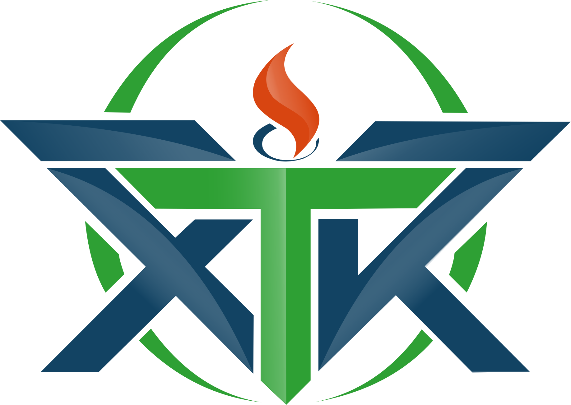 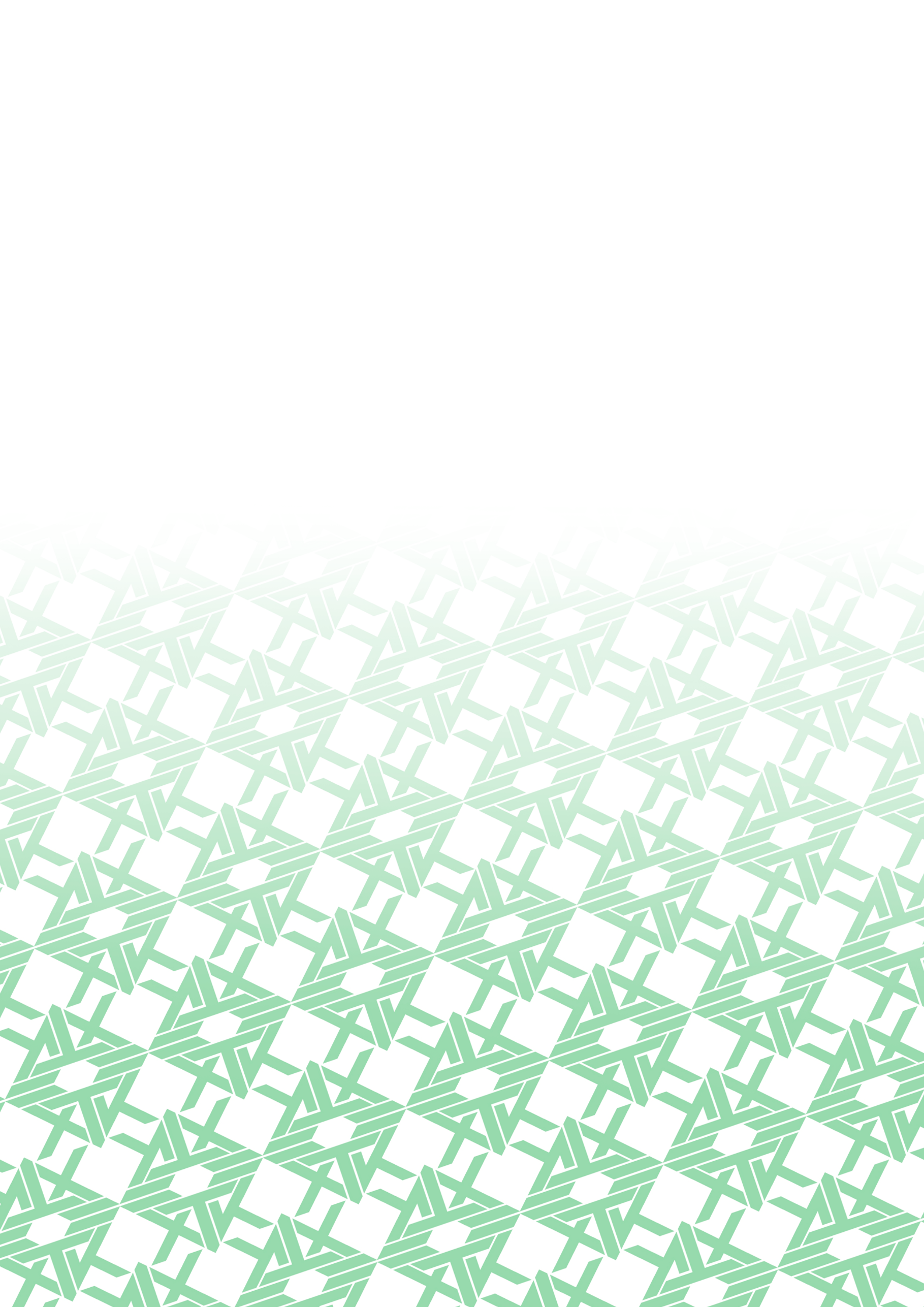 Оборудование кабинета по состоянию 01.09.2022Технические средства обучения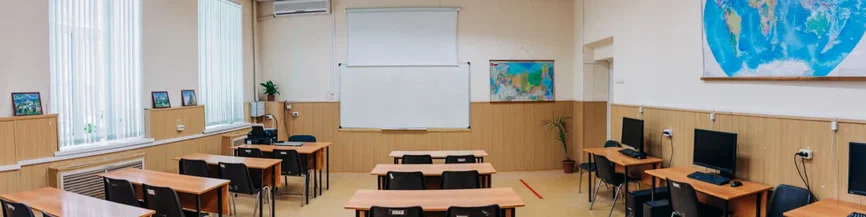 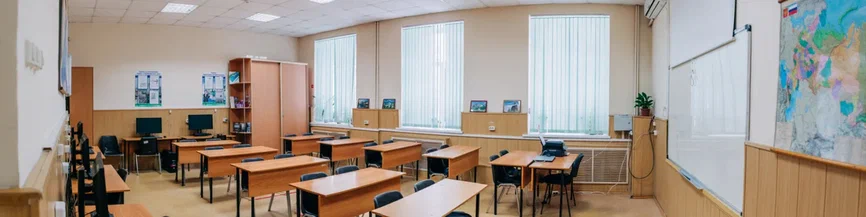 №НаименованиеЕдиница измеренияКоличество1Учебный столШт.302Стул обучающегосяШт.153Стол преподавателяШт.14Стул преподавателяШт.15ДоскаШт.16ШкафШт.27РециркуляторШт.1№НаименованиеМаркаЕдиница измеренияКоличество1КомпьютерШт.52ПринтерШт.13НоутбукШт.1